Опросный лист на проектирование и изготовлениеочистных сооружений дождевых стоков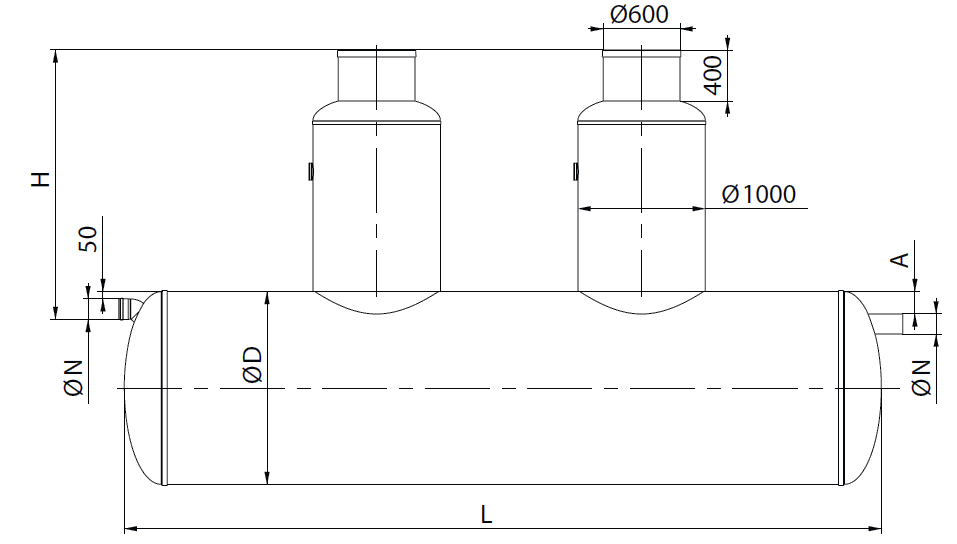 1. Если пункт 1 не известен, обязательно заполните пункты 2,3,4,5.2.Если пункты 10,11 не известны, обязательно заполните пункт 12.* Окончательное значение рассчитывает производитель.    Специальные требования:____________________________________________________________________________________________________________________________________Дата_______________Подпись:__________________ЗаказчикАдрес объектаКонтактное лицоТелефон/факс/e-mailВопросЕд.изм.Ответ1Максимальный (пиковый) приток дождевых вод л/с2Общая площадь территории водосборам.кв3Площадь асфальтированной территориим.кв4Площадь крышм.кв5Площадь газоновм.кв6Характер территории: автопредприятие, складская зона, застроенная территория, стройплощадка, нефтебаза, промпредприятие и т.д.7Концентрация взвешенных веществ на входе в очистные сооружениямг/л8Концентрация нефтепродуктов на входе в очистные сооружениямг/л9Глубина залегания подводящей трубы (лоток), hвмм10Требуемая концентрация взвешенных веществ на выходе очистных сооружениймг/л11Требуемая концентрация нефтепродуктов на выходе очистных сооружениймг/л12Точка сброса очищенных вод: в канализацию ИЛИ на рельеф (ненужное зачеркнуть) 13Исполнение: подземное (в одном корпусе / в отдельных корпусах), подземное под проезжей частью (в одном корпусе / в отдельных корпусах) / блочно-модульное